北京大学现代农学院2024年全国优秀大学生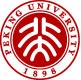 夏令营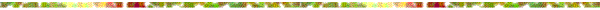 材料真实性声明我保证提交的北京大学现代农学院暑期夏令营全部申请材料的真实性和准确性。如果我提交的信息不真实或不准确，我同意北京大学现代农学院拒绝我的暑期夏令营申请资格。申请人签名：                                                日 期：           年       月       日